焊接图纸符号小知识1、坡口符号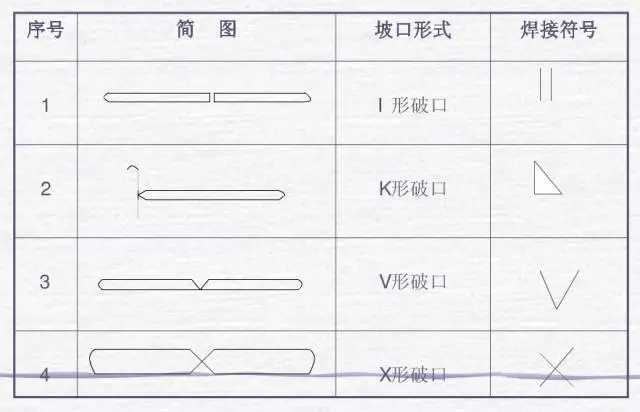 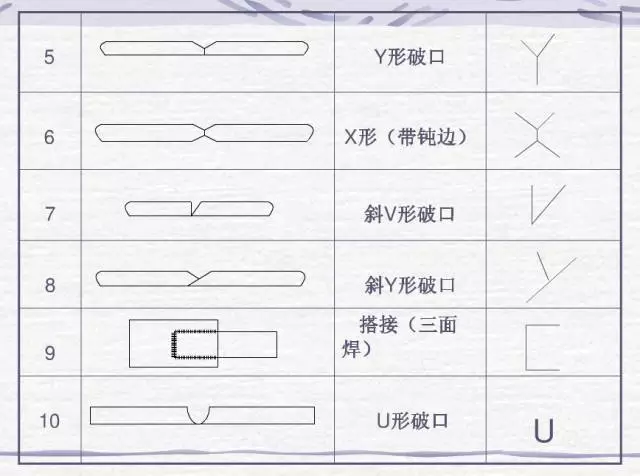 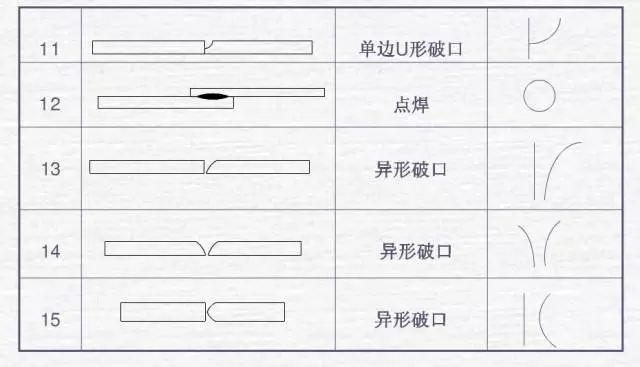 2、焊接图纸符号标注图解示例焊接符号标注实例及方法在焊接结构图样上，焊接方法可按国家标准GB5185-85的规定用阿拉伯效字表示，标注在指引线的尾部。常用焊接方法代号见表3-9所示。如果是组合焊接方法，可用“/”分开，左侧表示正面(或盖面)的焊接方法，右侧表示背面(或打底)焊接方法。例如V形焊缝先采用钨极氢弧焊打底，后用手工电弧焊盖面，则表示为141/111。焊缝符号和焊接方法代号标注示例见图3-21所示。该图表示V形坡口对接焊缝，背面封底焊，正面焊缝表面齐平，焊接方法为打底焊用手工钨极氮弧焊，盖面焊和封底焊用手工电弧焊。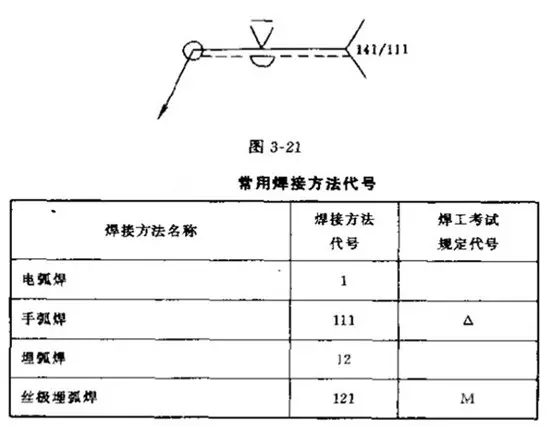 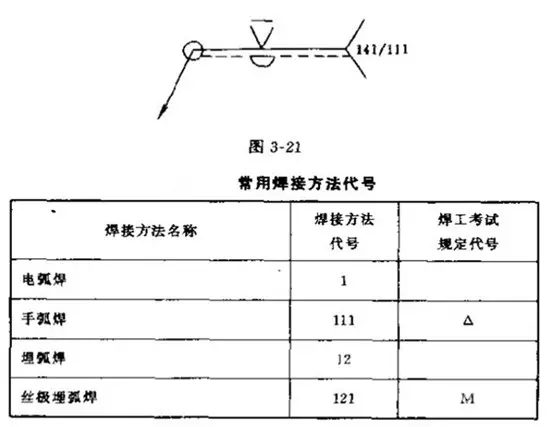 3、钢结构焊缝符号表示的方法及有关规定1、焊缝的引出线是由箭头和两条基准线组成。其中一条为实线，另一条为虚线，线型均为细线。2、基准线的虚线可以画在基准线实线的上侧，也可画在下侧，基准线一般应与图样的标题栏平行，仅在特殊条件下才与标题栏垂直。3、若焊缝处在接头的箭头侧，则基本符号标注在基准线的实线侧;若焊缝处在接头的非箭头侧，则基本符号标注在基准线的虚线侧。4、当为双面对称焊缝时。基准线可不加虚线。5、箭头线相对焊缝的位置一般无特殊要求，但在标注单边形焊缝时箭头线要指向带有坡口一侧的工件。6、基本符号、补充符号与基准线相交或相切，与基准线重合的线段，用粗实线表示。7、焊缝的基本符号、辅助符号和补充符号(尾部符号除外)一律为粗实线，尺寸数字原则上亦为粗实线，尾部符号为细实线，尾部符号主要是标注焊接工艺、方法等内容。8、在同一图形上，当焊缝形式、断面尺寸和辅助要求均相同时，可只选择一处标注焊缝的符号和尺寸。并加注“相同焊缝的符号”，相同焊缝符号为3/4圆弧，画在引出线的转折处。9、熔透角焊缝的符号应按图1-38方式标注。熔透角焊缝的符号为涂黑的圆圈，画在引出线的转折处。10、用形中较长的角焊缝(如焊接实腹钢梁的翼缘焊缝)，可不用引出线标注，而直接在角焊缝旁标注焊缝尺寸值K。11、在连接长度内仅局部区段有焊缝时，按图1-40标注。K为角焊缝焊脚尺寸。12、当焊缝分布不规则时，在标注焊缝符号的同时。在焊缝处加中实线表示可见焊缝，或加栅线表示不可见焊缝。13、相互焊接的两个焊件，当为单面焊带双边不对称坡口焊缝时，引出线箭头指向较大坡口的焊件。14、环绕工作件周围的围焊缝符号用圆圈表示，画在引出线的转折处，并标注其焊角尺寸K。15、三个或三个以上的焊件相互焊接时，其焊缝不能作为双面焊缝标注，焊缝符号和尺寸应分别标注。16、在施工现场进行焊接的焊件其焊缝需标注“现场焊缝”符号。现场焊缝符号为涂黑的三角形旗号，绘在引出线的转折处。相互焊接的两个焊件中，当只有一个焊件带坡口时(如单面V形)，引出线箭头是指向带坡口的焊件4、举例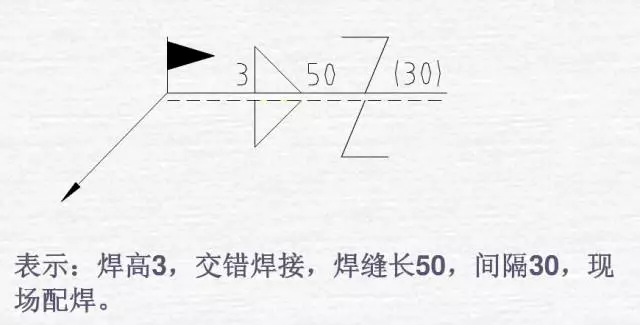 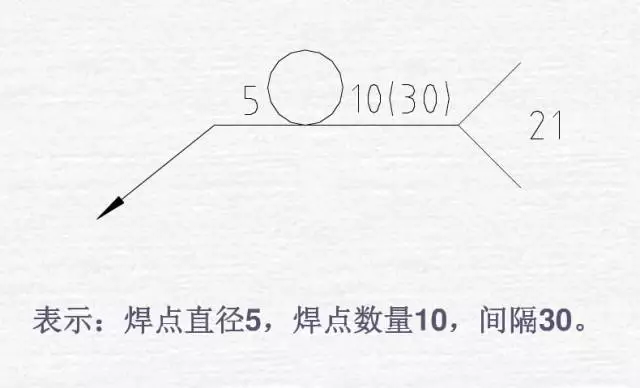 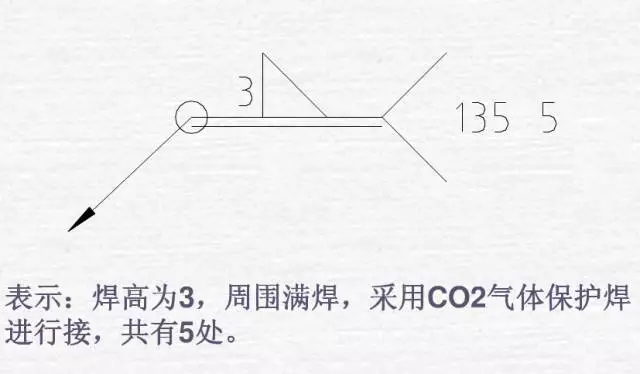 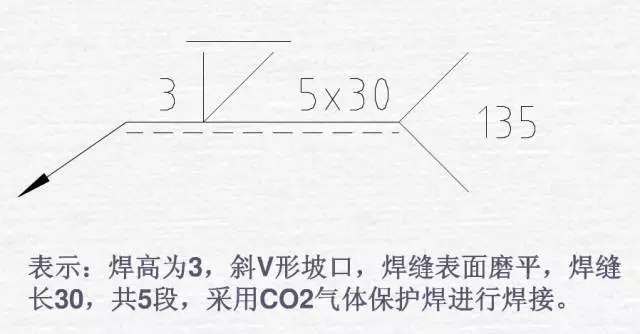 欧美焊接符号举例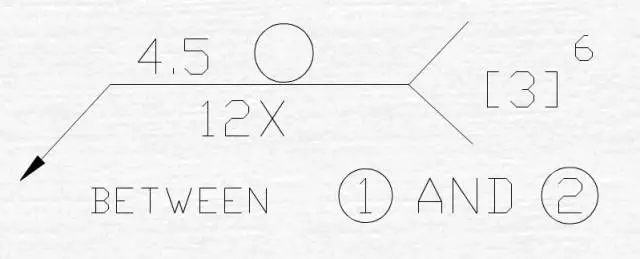 4.5------表示焊点直径【3】------根据图示说明，表示此项为CC项或者SC项6-------表示此处为第六CC项或者SC项BETWEEN①AND②------表示①件和②件俩点之间的焊点12X------表示俩点之间的焊点个数为12个日本焊接符号举例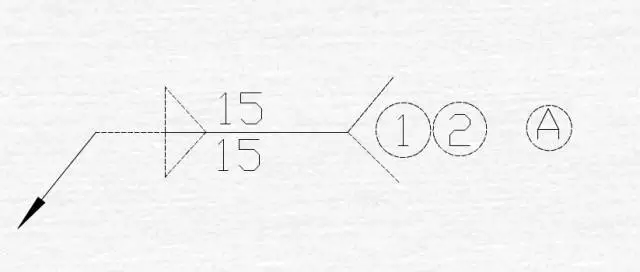 A------根据图示，表示关键或重要特性